Credit MemoCredit MemoCredit MemoCredit MemoDate: Credit # Date: Credit # Date: Credit # Date: Credit # Date: Credit # Date: Credit # Date: Credit # Date: Credit # JobToCustomer ID Customer ID QuantityQuantityItem #DescriptionDescriptionDescriptionUnit PriceLine TotalSubtotalSales TaxTotal  ,  Phone   Fax     ,  Phone   Fax     ,  Phone   Fax     ,  Phone   Fax     ,  Phone   Fax     ,  Phone   Fax     ,  Phone   Fax     ,  Phone   Fax   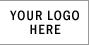 